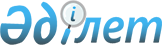 Қызылқоға аудандық мәслихатының 2015 жылғы 21 желтоқсандағы № ХХХVI-3 "2016 - 2018 жылдарға арналған аудандық бюджет туралы" шешіміне өзгерістер мен толықтыру енгізу туралы
					
			Күшін жойған
			
			
		
					Атырау облысы Қызылқоға аудандық мәслихатының 2016 жылғы 14 желтоқсандағы № VIII-2 шешімі. Атырау облысының Әділет департаментінде 2016 жылғы 15 желтоқсанда № 3720 болып тіркелді. Күші жойылды - Атырау облысы Қызылқоға аудандық мәслихатының 2017 жылғы 28 наурыздағы № Х-3 шешімімен      Ескерту. Күші жойылды - Атырау облысы Қызылқоға аудандық мәслихатының 28.03.2017 № Х-3 шешімімен.

      Қазақстан Республикасының 2008 жылғы 4 желтоқсандағы Бюджет кодексіне, "Қазақстан Республикасындағы жергілікті мемлекеттік басқару және өзін-өзі басқару туралы" Қазақстан Республикасының 2001 жылғы 23 қаңтардағы Заңының 6 бабы 1 тармағы 1) тармақшасына сәйкес және аудандық мәслихат депутаттарының ұсынысын қарап, аудандық мәслихат ШЕШІМ ҚАБЫЛДАДЫ: 

      1. Аудандық мәслихаттың 2015 жылғы 21 желтоқсандағы № ХХХVI-3 "2016-2018 жылдарға арналған аудандық бюджет туралы" (нормативтік құқықтық актілердің мемлекеттік тіркеу тізімінде № 3437 тіркелген, 2016 жылы 4 ақпандағы "Қызылқоға" аудандық газетіне жарияланған) шешіміне келесі өзгерістер мен толықтыру енгізілсін: 

      1) 1 тармақтың:

      1) тармақшасында:

      "4 894 368" деген сандар "5 164 522" деген сандармен ауыстырылсын;

      "1 031 931" деген сандар "1 041 496" деген сандармен ауыстырылсын;

      "4 008" деген сандар "3 987" деген сандармен ауыстырылсын;

      "3 825 538" деген сандар "4 086 148" деген сандармен ауыстырылсын.

      2) тармақшасында:

      "4 894 368" деген сандар "5 154 978" деген сандармен ауыстырылсын.

      2) 6-тармақта:

      2) тармақшада:

      "7 841" деген сандар "10 101" деген сандармен ауыстырылсын;

      3) тармақшада:

      "5 305" деген сандар "5 466" деген сандармен ауыстырылсын;

      7) тармақшада:

      "17 762" деген сандар "17 761" деген сандармен ауыстырылсын;

      8) тармақшада:

      "7 939" деген сандар "8 426" деген сандармен ауыстырылсын.

      3) 7-тармақта:

      2) тармақшада:

      "753 196" деген сандар "744 096" деген сандармен ауыстырылсын;

      20) тармақшада:

      "2 392" деген сандар "1 191" деген сандармен ауыстырылсын;

      22) тармақшада:

      "3 700" деген сандар "3 646" деген сандармен ауыстырылсын;

      келесі мазмұндағы 25) тармақшамен толықтырылсын:

      "25) бюджеттік мекемелерді ағымдағы ұстау шығындарына – 270 965 мың теңге.".

      2. Көрсетілген шешімінің 1, 5, 6 осы шешімнің 1, 2, 3-қосымшаларына сәйкес жаңа редакцияда мазмұндалсын.

      3. Осы шешімнің орындалуын бақылау аудандық мәслихаттың бюджет, қаржы, экономика, кәсіпкерлікті дамыту, аграрлық мәселелер және экология жөніндегі тұрақты комиссияға (А. Баймуратова) жүктелсін. 

      4. Осы шешім 2016 жылдың 1 қаңтардан бастап қолданысқа енгізіледі.

 2016 жылға арналған аудандық бюджет      2016 жылға арналған бюджет

 2016 жылға ауылдық округтер әкімдері аппаратты арқылы қаржыландырылатын бюджеттік бағдарламаларды қаржыландыру мөлшері      (мың теңге)

 2016 жылғы жергілікті өзін-өзі басқару органдарына берілетін трансферттернің қаладағы аудан, аудандық маңызы бар қала, кент, ауыл, ауылдық округтерге бөлінісі (мың теңге)
					© 2012. Қазақстан Республикасы Әділет министрлігінің «Қазақстан Республикасының Заңнама және құқықтық ақпарат институты» ШЖҚ РМК
				
      Аудандық мәслихат
сессиясының төрағасы:

Н. Бижанов

      Аудандық мәслихат хатшысы:

Т. Бейсқали
Аудандық мәслихаттың VIІІ сессиясының 2016 жылғы 14 желтоқсандағы № VІІІ-2 шешіміне 1 қосымшаАудандық мәслихаттың ХХХVІ сессиясының 2015 жылғы 21 желтоқсандағы № ХХХVІ-3 шешіміне 1 қосымшаСанаты

Санаты

Санаты

Санаты

Сомасы мың теңге

Сыныбы

Сыныбы

Сыныбы

Сомасы мың теңге

Ішкі сыныбы

Ішкі сыныбы

Сомасы мың теңге

Атауы

Сомасы мың теңге

1

2

3

4

5

І. Кірістер

5 164 522

1

Салықтық түсімдер

1 041 496

1

01

Табыс салығы

187 441

2

Жеке табыс салығы

187 441

03

Әлеуметтiк салық

167 000

1

Әлеуметтік салық

167 000

04

Меншiкке салынатын салықтар

667 298

1

Мүлiкке салынатын салықтар

634 632

3

Жер салығы

3 061

4

Көлiк құралдарына салынатын салық

29 215

5

Бірыңғай жер салығы

390

05

Тауарларға, жұмыстарға және қызметтерге салынатын iшкi салықтар

16 149

2

Акциздер

1 374

3

Табиғи және басқа да ресурстарды пайдаланғаны үшiн түсетiн түсiмдер

4 568

4

Кәсiпкерлiк және кәсiби қызметтi жүргiзгенi үшiн алынатын алымдар

10 207

08

Заңдық мәнді іс-әрекеттерді жасағаны және (немесе) оған уәкілеттігі бар мемлекеттік органдар немесе лауазымды адамдар құжаттар бергені үшін алынатын міндетті төлемдер

3 608

1

Мемлекеттік баж

3 608

2

Салықтық емес түсiмдер

3 987

01

Мемлекеттік меншіктен түсетін кірістер

1 129

5

Мемлекет меншігіндегі мүлікті жалға беруден түсетін кірістер

764

7

Мемлекеттік бюджеттен берілген кредиттер бойынша сыйақылар

12

9

Мемлекет меншігінен түсетін басқа да кірістер

353

02

Мемлекеттік бюджеттен қаржыландырылатын мемлекеттік мекемелердің тауарларды (жұмыстарды, қызметтерді) өткізуінен түсетін түсімдер

104

1

Мемлекеттік бюджеттен қаржыландырылатын мемлекеттік мекемелердің тауарларды (жұмыстарды, қызметтерді) өткізуінен түсетін түсімдер

104

04

Мемлекеттік бюджеттен қаржыландырылатын, сондай-ақ Қазақстан Республикасы Ұлттық Банкінің бюджетінен (шығыстар сметасынан) қамтылатын және қаржыландырылатын мемлекеттік мекемелер салатын айыппұлдар, өсімпұлдар, санкциялар, өндіріп алулар

224

1

Мұнай секторы ұйымдарынан түсетін түсімдерді қоспағанда, мемлекеттік бюджеттен қаржыландырылатын, сондай-ақ Қазақстан Республикасы Ұлттық Банкінің бюджетінен (шығыстар сметасынан) ұсталатын және қаржыландырылатын мемлекеттік мекемелер салатын айыппұлдар, өсімпұлдар, санкциялар, өндіріп алулар

224

06

Өзге де салықтық емес түсiмдер

2 530

1

Өзге де салықтық емес түсiмдер

2 530

3

Негізгі капиталды сатудан түсетін түсімдер

3 280

01

Мемлекеттік мекемелерге бекітілген мемлекеттік мүлікті сату

1 816

1

Мемлекеттік мекемелерге бекітілген мемлекеттік мүлікті сату

1 816

03

Жердi және материалдық емес активтердi сату

1 464

1

Жерді сату

1 464

4

Трансферттердің түсімдері

4 086 148

02

Мемлекеттiк басқарудың жоғары тұрған органдарынан түсетiн трансферттер

4 086 148

2

Облыстық бюджеттен түсетiн трансферттер

4 086 148

8

Бюджет қаражатының пайдаланылатын қалдықтары

29 611

01

Бюджет қаражаты қалдықтары

29 611

1

Бюджет қаражатының бос қалдықтары

29 611

Функционалдық топ

Функционалдық топ

Функционалдық топ

Функционалдық топ

Функционалдық топ

Сомасы мың теңге

Функционалдық кіші топ

Функционалдық кіші топ

Функционалдық кіші топ

Функционалдық кіші топ

Сомасы мың теңге

Бюджеттік бағдарламалардың әкімшісі

Бюджеттік бағдарламалардың әкімшісі

Бюджеттік бағдарламалардың әкімшісі

Сомасы мың теңге

Бюджеттік бағдарлама

Бюджеттік бағдарлама

Сомасы мың теңге

Атауы

Сомасы мың теңге

1

2

3

4

5

6

II. Шығыс

5 154 978

01

Жалпы сипаттағы мемлекеттiк қызметтер

419 037

1

Мемлекеттiк басқарудың жалпы функцияларын орындайтын өкiлдi, атқарушы және басқа органдар

337 622

112

Аудан (облыстық маңызы бар қала) мәслихатының аппараты

20 349

001

Аудан (облыстық маңызы бар қала) мәслихатының қызметін қамтамасыз ету жөніндегі қызметтер

20 349

122

Аудан (облыстық маңызы бар қала) әкімінің аппараты

83 315

001

Аудан (облыстық маңызы бар қала) әкімінің қызметін қамтамасыз ету жөніндегі қызметтер

83 315

123

Қаладағы аудан, аудандық маңызы бар қала, кент, ауыл, ауылдық округ әкімінің аппараты

233 958

001

Қаладағы аудан, аудандық маңызы бар қаланың, кент, ауыл, ауылдық округ әкімінің қызметін қамтамасыз ету жөніндегі қызметтер

215 638

022

Мемлекеттік органның күрделі шығыстары

12 820

032

Ведомстволық бағыныстағы мемлекеттік мекемелерінің және ұйымдарының күрделі шығыстары

5 500

2

Қаржылық қызмет

2 215

459

Ауданның (облыстық маңызы бар қаланың) экономика және қаржы бөлімі

2 215

003

Салық салу мақсатында мүлікті бағалауды жүргізу

636

010

Жекешелендіру, коммуналдық меншікті басқару, жекешелендіруден кейінгі қызмет және осыған байланысты дауларды реттеу

1 579

9

Жалпы сипаттағы өзге де мемлекеттiк қызметтер

79 200

458

Ауданның (облыстық маңызы бар қаланың) тұрғын үй-коммуналдық шаруашылығы, жолаушылар көлігі және автомобиль жолдары бөлімі

27 241

001

Жергілікті деңгейде тұрғын үй-коммуналдық шаруашылығы, жолаушылар көлігі және автомобиль жолдары саласындағы мемлекеттік саясатты іске асыру жөніндегі қызметтер

16 618

013

Мемлекеттік органның күрделі шығыстары

10 623

459

Ауданның (облыстық маңызы бар қаланың) экономика және қаржы бөлімі

22 989

001

Ауданның (облыстық маңызы бар қаланың) экономикалық саясаттын қалыптастыру мен дамыту, мемлекеттік жоспарлау, бюджеттік атқару және коммуналдық меншігін басқару саласындағы мемлекеттік саясатты іске асыру жөніндегі қызметтер

22 989

801

Ауданның (облыстық маңызы бар қаланың) жұмыспен қамту, әлеуметтік бағдарламалар және азаматтық хал актілерін тіркеу бөлімі

28 970

001

Жергілікті деңгейде жұмыспен қамту, әлеуметтік бағдарламалар және азаматтық хал актілерін тіркеу саласындағы мемлекеттік саясатты іске асыру жөніндегі қызметтер

28 970

02

Қорғаныс

9 100

1

Әскери мұқтаждар

6 645

122

Аудан (облыстық маңызы бар қала) әкімінің аппараты

6 645

005

Жалпыға бірдей әскери міндетті атқару шеңберіндегі іс-шаралар

6 645

2

Төтенше жағдайлар жөнiндегi жұмыстарды ұйымдастыру

2 455

122

Аудан (облыстық маңызы бар қала) әкімінің аппараты

2 455

006

Аудан (облыстық маңызы бар қала) ауқымындағы төтенше жағдайлардың алдын алу және оларды жою

2 455

04

Бiлiм беру

3 123 019

1

Мектепке дейiнгi тәрбие және оқыту

503 711

123

Қаладағы аудан, аудандық маңызы бар қала, кент, ауыл, ауылдық округ әкімінің аппараты

463 512

004

Мектепке дейінгі тәрбие мен оқыту ұйымдарының қызметін қамтамасыз ету

369 035

041

Мектепке дейінгі білім беру ұйымдарында мемлекеттік білім беру тапсырысын іске асыруға

94 477

464

Ауданның (облыстық маңызы бар қаланың) білім бөлімі

39 449

040

Мектепке дейінгі білім беру ұйымдарында мемлекеттік білім беру тапсырысын іске асыруға

39 449

467

Ауданның (облыстық маңызы бар қаланың) құрылыс бөлімі

750

037

Мектепке дейiнгi тәрбие және оқыту объектілерін салу және реконструкциялау

750

2

Бастауыш, негізгі орта және жалпы орта білім беру

2 422 641

123

Қаладағы аудан, аудандық маңызы бар қала, кент, ауыл, ауылдық округ әкімінің аппараты

975

005

Ауылдық жерлерде балаларды мектепке дейін тегін алып баруды және кері алып келуді ұйымдастыру

975

464

Ауданның (облыстық маңызы бар қаланың) білім бөлімі

2 352 934

003

Жалпы білім беру

2 183 220

006

Балаларға қосымша білім беру

169 714

465

Ауданның (облыстық маңызы бар қаланың) дене шынықтыру және спорт бөлімі

68 732

017

Балалар мен жасөспірімдерге спорт бойынша қосымша білім беру

68 732

9

Бiлiм беру саласындағы өзге де қызметтер

196 667

464

Ауданның (облыстық маңызы бар қаланың) білім бөлімі

196 667

001

Жергілікті деңгейде білім беру саласындағы мемлекеттік саясатты іске асыру жөніндегі қызметтер

28 543

005

Ауданның (областык маңызы бар қаланың) мемлекеттік білім беру мекемелер үшін оқулықтар мен оқу-әдiстемелiк кешендерді сатып алу және жеткізу

64 987

007

Аудандық (қалалалық) ауқымдағы мектеп олимпиадаларын және мектептен тыс іс-шараларды өткiзу

1 500

012

Мемлекеттік органның күрделі шығыстары

1 020

015

Жетім баланы (жетім балаларды) және ата-аналарының қамқорынсыз қалған баланы (балаларды) күтіп-ұстауға қамқоршыларға (қорғаншыларға) ай сайынға ақшалай қаражат төлемі

5 964

029

Балалар мен жасөспірімдердің психикалық денсаулығын зерттеу және халыққа психологиялық-медициналық-педагогикалық консультациялық көмек көрсету

12 127

067

Ведомстволық бағыныстағы мемлекеттік мекемелерінің және ұйымдарының күрделі шығыстары

82 526

06

Әлеуметтiк көмек және әлеуметтiк қамсыздандыру

186 504

1

Әлеуметтiк қамсыздандыру

37 725

801

Ауданның (облыстық маңызы бар қаланың) жұмыспен қамту, әлеуметтік бағдарламалар және азаматтық хал актілерін тіркеу бөлімі 

37 725

010

Мемлекеттік атаулы әлеуметтік көмек

210

016

18 жасқа дейінгі балаларға мемлекеттік жәрдемақылар

37 515

2

Әлеуметтiк көмек

144 939

123

Қаладағы аудан, аудандық маңызы бар қала, кент, ауыл, ауылдық округ әкімінің аппараты

9 002

003

Мұқтаж азаматтарға үйінде әлеуметтік көмек көрсету

9 002

801

Ауданның (облыстық маңызы бар қаланың) жұмыспен қамту, әлеуметтік бағдарламалар және азаматтық хал актілерін тіркеу бөлімі

135 937

004

Жұмыспен қамту бағдарламасы

91 254

006

Ауылдық жерлерде тұратын денсаулық сақтау, білім беру, әлеуметтік қамтамасыз ету, мәдениет, спорт және ветеринар мамандарына отын сатып алуға Қазақстан Республикасының заңнамасына сәйкес әлеуметтік көмек көрсету

5 955

007

Тұрғын үйге көмек көрсету

865

009

Үйден тәрбиеленіп оқытылатын мүгедек балаларды материалдық қамтамасыз ету

887

011

Жергілікті өкілетті органдардың шешімі бойынша мұқтаж азаматтардың жекелеген топтарына әлеуметтік көмек

23 215

015

Зейнеткерлер мен мүгедектерге әлеуметтiк қызмет көрсету аумақтық орталығы

4 125

017

Мүгедектерді оңалту жеке бағдарламасына сәйкес, мұқтаж мүгедектерді міндетті гигиеналық құралдармен және ымдау тілі мамандарының қызмет көрсетуін, жеке көмекшілермен қамтамасыз ету

9 262

023

Жұмыспен қамту орталықтарының қызметін қамтамасыз ету

374

9

Әлеуметтiк көмек және әлеуметтiк қамтамасыз ету салаларындағы өзге де қызметтер

3 840

458

Ауданның (облыстық маңызы бар қаланың) тұрғын үй-коммуналдық шаруашылығы, жолаушылар көлігі және автомобиль жолдары бөлімі

1 690

050

Қазақстан Республикасында мүгедектердің құқықтарын қамтамасыз ету және өмір сүру сапасын жақсарту жөніндегі 2012 - 2018 жылдарға арналған іс-шаралар жоспарын іске асыру

1 690

801

Ауданның (облыстық маңызы бар қаланың) жұмыспен қамту, әлеуметтік бағдарламалар және азаматтық хал актілерін тіркеу бөлімі 

2 150

018

Жәрдемақыларды және басқа да әлеуметтік төлемдерді есептеу, төлеу мен жеткізу бойынша қызметтерге ақы төлеу

2 150

07

Тұрғын үй-коммуналдық шаруашылық

719 602

1

Тұрғын үй шаруашылығы

376 118

464

Ауданның (облыстық маңызы бар қаланың) білім бөлімі

4 097

026

Жұмыспен қамту 2020 жол картасы бойынша қалаларды және ауылдық елді мекендерді дамыту шеңберінде объектілерді жөндеу

4 097

467

Ауданның (облыстық маңызы бар қаланың) құрылыс бөлімі

372 021

003

Коммуналдық тұрғын үй қорының тұрғын үйін жобалау және (немесе) салу, реконструкциялау

171 021

004

Инженерлік-коммуникациялық инфрақұрылымды жобалау, дамыту және (немесе) жайластыру

201 000

2

Коммуналдық шаруашылық

299 310

467

Ауданның (облыстық маңызы бар қаланың) құрылыс бөлімі

299 310

006

Сумен жабдықтау және су бұру жүйесін дамыту

299 310

3

Елді-мекендерді көркейту

44 174

123

Қаладағы аудан, аудандық маңызы бар қала, кент, ауыл, ауылдық округ әкімінің аппараты

42 718

008

Елді мекендердегі көшелерді жарықтандыру

15 428

009

Елді мекендердің санитариясын қамтамасыз ету

12 973

011

Елді мекендерді абаттандыру мен көгалдандыру

14 317

458

Ауданның (облыстық маңызы бар қаланың) тұрғын үй-коммуналдық шаруашылығы, жолаушылар көлігі және автомобиль жолдары бөлімі

1 456

016

Елдi мекендердiң санитариясын қамтамасыз ету

1 456

08

Мәдениет, спорт, туризм және ақпараттық кеңістiк

369 911

1

Мәдениет саласындағы қызмет

252 105

123

Қаладағы аудан, аудандық маңызы бар қала, кент, ауыл, ауылдық округ әкімінің аппараты

144 026

006

Жергілікті деңгейде мәдени-демалыс жұмыстарын қолдау

144 026

455

Ауданның (облыстық маңызы бар қаланың) мәдениет және тілдерді дамыту бөлімі

108 079

003

Мәдени-демалыс жұмысын қолдау

108 079

2

Спорт

18 247

465

Ауданның (облыстық маңызы бар қаланың) дене шынықтыру және спорт бөлімі

18 247

001

Жергілікті деңгейде дене шынықтыру және спорт саласындағы мемлекеттік саясатты іске асыру жөніндегі қызметтер

11 847

006

Аудандық (облыстық маңызы бар қалалық) деңгейде спорттық жарыстар өткiзу

2 060

007

Әртүрлi спорт түрлерi бойынша аудан (облыстық маңызы бар қала) құрама командаларының мүшелерiн дайындау және олардың облыстық спорт жарыстарына қатысуы

3 406

032

Ведомстволық бағыныстағы мемлекеттік мекемелерінің және ұйымдарының күрделі шығыстары

934

3

Ақпараттық кеңiстiк

64 620

455

Ауданның (облыстық маңызы бар қаланың) мәдениет және тілдерді дамыту бөлімі

60 620

006

Аудандық (қалалық) кiтапханалардың жұмыс iстеуi

60 620

456

Ауданның (облыстық маңызы бар қаланың) ішкі саясат бөлімі

4 000

002

Мемлекеттік ақпараттық саясат жүргізу жөніндегі қызметтер

4 000

9

Мәдениет, спорт, туризм және ақпараттық кеңiстiктi ұйымдастыру жөнiндегi өзге де қызметтер

34 939

455

Ауданның (облыстық маңызы бар қаланың) мәдениет және тілдерді дамыту бөлімі

11 385

001

Жергілікті деңгейде тілдерді және мәдениетті дамыту саласындағы мемлекеттік саясатты іске асыру жөніндегі қызметтер

10 885

032

Ведомстволық бағыныстағы мемлекеттік мекемелерінің және ұйымдарының күрделі шығыстары

500

456

Ауданның (облыстық маңызы бар қаланың) ішкі саясат бөлімі

23 554

001

Жергілікті деңгейде ақпарат, мемлекеттілікті нығайту және азаматтардың әлеуметтік сенімділігін қалыптастыру саласында мемлекеттік саясатты іске асыру жөніндегі қызметтер

14 137

003

Жастар саясаты саласында іс-шараларды іске асыру

9 417

10

Ауыл, су, орман, балық шаруашылығы, ерекше қорғалатын табиғи аумақтар, қоршаған ортаны және жануарлар дүниесін қорғау, жер қатынастары

187 313

1

Ауыл шаруашылығы

117 251

459

Ауданның (облыстық маңызы бар қаланың) экономика және қаржы бөлімі

10 101

099

Мамандардың әлеуметтік көмек көрсетуі жөніндегі шараларды іске асыру

10 101

462

Ауданның (облыстық маңызы бар қаланың) ауыл шаруашылығы бөлімі

19 408

001

Жергілікте деңгейде ауыл шаруашылығы саласындағы мемлекеттік саясатты іске асыру жөніндегі қызметтер

19 408

467

Ауданның (облыстық маңызы бар қаланың) құрылыс бөлімі

27 248

010

Ауыл шаруашылығы объектілерін дамыту

27 248

473

Ауданның (облыстық маңызы бар қаланың) ветеринария бөлімі

60 494

001

Жергілікті деңгейде ветеринария саласындағы мемлекеттік саясатты іске асыру жөніндегі қызметтер

19 737

003

Мемлекеттік органның күрделі шығыстары

2 900

007

Қаңғыбас иттер мен мысықтарды аулауды және жоюды ұйымдастыру

950

008

Алып қойылатын және жойылатын ауру жануарлардың, жануарлардан алынатын өнімдер мен шикізаттың құнын иелеріне өтеу

29 000

010

Ауыл шаруашылығы жануарларын сәйкестендіру жөніндегі іс-шараларды өткізу

7 907

6

Жер қатынастары

10 627

463

Ауданның (облыстық маңызы бар қаланың) жер қатынастары бөлімі

10 627

001

Аудан (облыстық маңызы бар қала) аумағында жер қатынастарын реттеу саласындағы мемлекеттік саясатты іске асыру жөніндегі қызметтер

10 627

9

Ауыл, су, орман, балық шаруашылығы, қоршаған ортаны қорғау және жер қатынастары саласындағы басқа да қызметтер

59 435

473

Ауданның (облыстық маңызы бар қаланың) ветеринария бөлімі

59 435

011

Эпизоотияға қарсы іс-шаралар жүргізу

59 435

11

Өнеркәсіп, сәулет, қала құрылысы және құрылыс қызметі

32 321

2

Сәулет, қала құрылысы және құрылыс қызметі

32 321

467

Ауданның (облыстық маңызы бар қаланың) құрылыс бөлімі

20 241

001

Жергілікті деңгейде құрылыс саласындағы мемлекеттік саясатты іске асыру жөніндегі қызметтер

20 241

468

Ауданның (облыстық маңызы бар қаланың) сәулет және қала құрылысы бөлімі

12 080

001

Жергілікті деңгейде сәулет және қала құрылысы саласындағы мемлекеттік саясатты іске асыру жөніндегі қызметтер

12 080

12

Көлiк және коммуникация

16 646

1

Автомобиль көлiгi

16 646

458

Ауданның (облыстық маңызы бар қаланың) тұрғын үй-коммуналдық шаруашылығы, жолаушылар көлігі және автомобиль жолдары бөлімі

16 646

022

Көлік инфрақұрылымын дамыту

13 000

023

Автомобиль жолдарының жұмыс істеуін қамтамасыз ету

3 646

13

Басқалар

37 404

3

Кәсiпкерлiк қызметтi қолдау және бәсекелестікті қорғау

17 080

469

Ауданның (облыстық маңызы бар қаланың) кәсіпкерлік бөлімі

17 080

001

Жергілікті деңгейде кәсіпкерлікті дамыту саласындағы мемлекеттік саясатты іске асыру жөніндегі қызметтер

17 080

9

Басқалар

20 324

123

Қаладағы аудан, аудандық маңызы бар қала, кент, ауыл, ауылдық округ әкімінің аппараты

17 761

040

"Өңірлерді дамыту" Бағдарламасы шеңберінде өңірлерді экономикалық дамытуға жәрдемдесу бойынша шараларды іске асыру

17 761

459

Ауданның (облыстық маңызы бар қаланың) экономика және қаржы бөлімі

2 563

012

Ауданның (облыстық маңызы бар қаланың) жергілікті атқарушы органының резерві 

2 563

15

Трансферттер

54 121

1

Трансферттер

54 121

459

Ауданның (облыстық маңызы бар қаланың) экономика және қаржы бөлімі

54 121

006

Нысаналы пайдаланылмаған (толық пайдаланылмаған) трансферттерді қайтару

174

051

Жергілікті өзін-өзі басқару органдарына берілетін трансферттер

53 947

10

Ауыл, су, орман, балық шаруашылығы, ерекше қорғалатын табиғи аумақтар, қоршаған ортаны және жануарлар дүниесін қорғау, жер қатынастары

38 178

1

Ауыл шаруашылығы

38 178

459

Ауданның (облыстық маңызы бар қаланың) экономика және қаржы бөлімі

38 178

018

Мамандарды әлеуметтік қолдау шараларын іске асыруға берілетін бюджеттік кредиттер

38 178

Санаты

Санаты

Санаты

Санаты

Сомасы (мың теңге)

Сыныбы

Сыныбы

Сыныбы

Сомасы (мың теңге)

Ішкі сыныбы

Ішкі сыныбы

Сомасы (мың теңге)

Атауы

Сомасы (мың теңге)

1

2

3

4

5

Бюджеттік кредиттерді өтеу

7 545

5

Бюджеттік кредиттерді өтеу

7 545

5

1

Бюджеттік кредиттерді өтеу

7 545

5

1

1

Мемлекеттік бюджеттен берілген бюджеттік кредиттерді өтеу

7 545

Аудандық мәслихаттың VIІІ сессиясының 2016 жылғы 14 желтоқсандағы № VІІІ-2 шешіміне 2 қосымшаАудандық мәслихаттың ХХХVІ сессиясының 2015 жылғы 21 желтоқсандағы № ХХХVІ-3 шешіміне 5 қосымшаБюджеттік бағдарлама коды

Бюджеттік бағдарламалар атауы

Мемлекеттік мекеме атауы

Мемлекеттік мекеме атауы

Мемлекеттік мекеме атауы

Мемлекеттік мекеме атауы

Мемлекеттік мекеме атауы

Мемлекеттік мекеме атауы

Мемлекеттік мекеме атауы

Мемлекеттік мекеме атауы

Бюджеттік бағдарлама коды

Бюджеттік бағдарламалар атауы

Мұқыр

Көздіғара 

Қызылқоға

Қызылқоға

Жамбыл

Жамбыл

Сағыз

Жангелдин

001

Қаладағы аудан, аудандық маңызы бар қала, кент, ауыл, ауылдық округ әкімінің қызметін қамтамасыз ету жөніндегі қызметтер

26929

20156

15897

15897

17327

17327

27884

17943

022

Мемлекеттік органның күрделі шығыстары

190

190

190

190

190

190

6190

190

032

Ведомстволық бағыныстағы мемлекеттік мекемелерінің және ұйымдарының күрделі шығыстары

500

500

500

500

500

500

750

500

004

Мектепке дейінгі тәрбие мен оқыту ұйымдарының қызметін қамтамасыз ету

43126

28836

27155

27155

20519

20519

88433

28559

041

Мектепке дейінгі білім беру ұйымдарында мемлекеттік білім беру тапсырысын іске асыруға

005

Ауылдық жерлерде балаларды мектепке дейін тегін алып баруды және кері алып келуді ұйымдастыру

003

Мұқтаж азаматтарға үйінде әлеуметтік көмек көрсету

852

823

521

521

1876

1091

008

Елді мекендердегі көшелерді жарықтандыру

1172

384

452

452

950

950

1412

629

009

Елді мекендердің санитариясын қамтамасыз ету

6500

973

011

Елді мекендерді абаттандыру мен көгалдандыру

667

483

610

610

316

316

1766

623

006

Жергілікті деңгейде мәдени-демалыс жұмыстарын қолдау

15376

22057

10467

10467

16412

16412

36150

12930

040

"Өңірлерді дамыту" Бағдарламасы шеңберінде өңірлерді экономикалық дамытуға жәрдемдесу бойынша шараларды іске асыру

500

35

725

973

973

4048

4048

1296

Жинағы:

89312

79964

55996

57708

57708

169482

169482

63761

Бюджеттік бағдарлама коды

Бюджеттік бағдарламалар атауы

Мемлекеттік мекеме атауы 

Мемлекеттік мекеме атауы 

Мемлекеттік мекеме атауы 

Мемлекеттік мекеме атауы 

Мемлекеттік мекеме атауы 

Бюджеттік бағдарлама коды

Бюджеттік бағдарламалар атауы

Ойыл

Тасшағыл

Миялы

Тайсойған

Барлығы

001

Қаладағы аудан, аудандық маңызы бар қала, кент, ауыл, ауылдық округ әкімінің қызметін қамтамасыз ету жөніндегі қызметтер

20702

16926

36725

15149

215638

022

Мемлекеттік органның күрделі шығыстары

190

190

5110

190

12820

032

Ведомстволық бағыныстағы мемлекеттік мекемелерінің және ұйымдарының күрделі шығыстары

500

500

1000

250

5500

004

Мектепке дейінгі тәрбие мен оқыту ұйымдарының қызметін қамтамасыз ету

36024

15146

81237

369035

041

Мектепке дейінгі білім беру ұйымдарында мемлекеттік білім беру тапсырысын іске асыруға

94477

94477

005

Ауылдық жерлерде балаларды мектепке дейін тегін алып баруды және кері алып келуді ұйымдастыру

498

477

975

003

Мұқтаж азаматтарға үйінде әлеуметтік көмек көрсету

800

816

2223

9002

008

Елді мекендердегі көшелерді жарықтандыру

1200

412

8165

652

15428

009

Елді мекендердің санитариясын қамтамасыз ету

5500

12973

011

Елді мекендерді абаттандыру мен көгалдандыру

913

418

8233

288

14317

006

Жергілікті деңгейде мәдени-демалыс жұмыстарын қолдау

11150

11535

7949

144026

040

"Өңірлерді дамыту" Бағдарламасы шеңберінде өңірлерді экономикалық дамытуға жәрдемдесу бойынша шараларды іске асыру

1822

1499

6223

640

17761

Жинағы:

73799

47442

249370

25118

911952

Аудандық мәслихаттың VIІІ сессиясының 2016 жылғы 14 желтоқсандағы № VІІІ-2 шешіміне 3 қосымшаАудандық мәслихаттың ХХХVІ сессиясының 2015 жылғы 21 желтоқсандағы № ХХХVІ-3 шешіміне 6 қосымшаМемлекеттік мекеме атауы

Мемлекеттік мекеме атауы

Мемлекеттік мекеме атауы

Мемлекеттік мекеме атауы

Мемлекеттік мекеме атауы

Мемлекеттік мекеме атауы

Мемлекеттік мекеме атауы

Мемлекеттік мекеме атауы

Мемлекеттік мекеме атауы

Мемлекеттік мекеме атауы

Барлығы

Мұқыр

Көздіғара 

Қызылқоға

Жамбыл

Сағыз

Жангелдин

Ойыл

Тасшағыл

Миялы

Тайсойған

Барлығы

8953

2502

848

2136

14500

2123

2977

2601

16616

691

53947

